SCHOOL REOPENING INFOGRAPHICShttp://spinhawaii.org/infographics/school-reopening-infographics/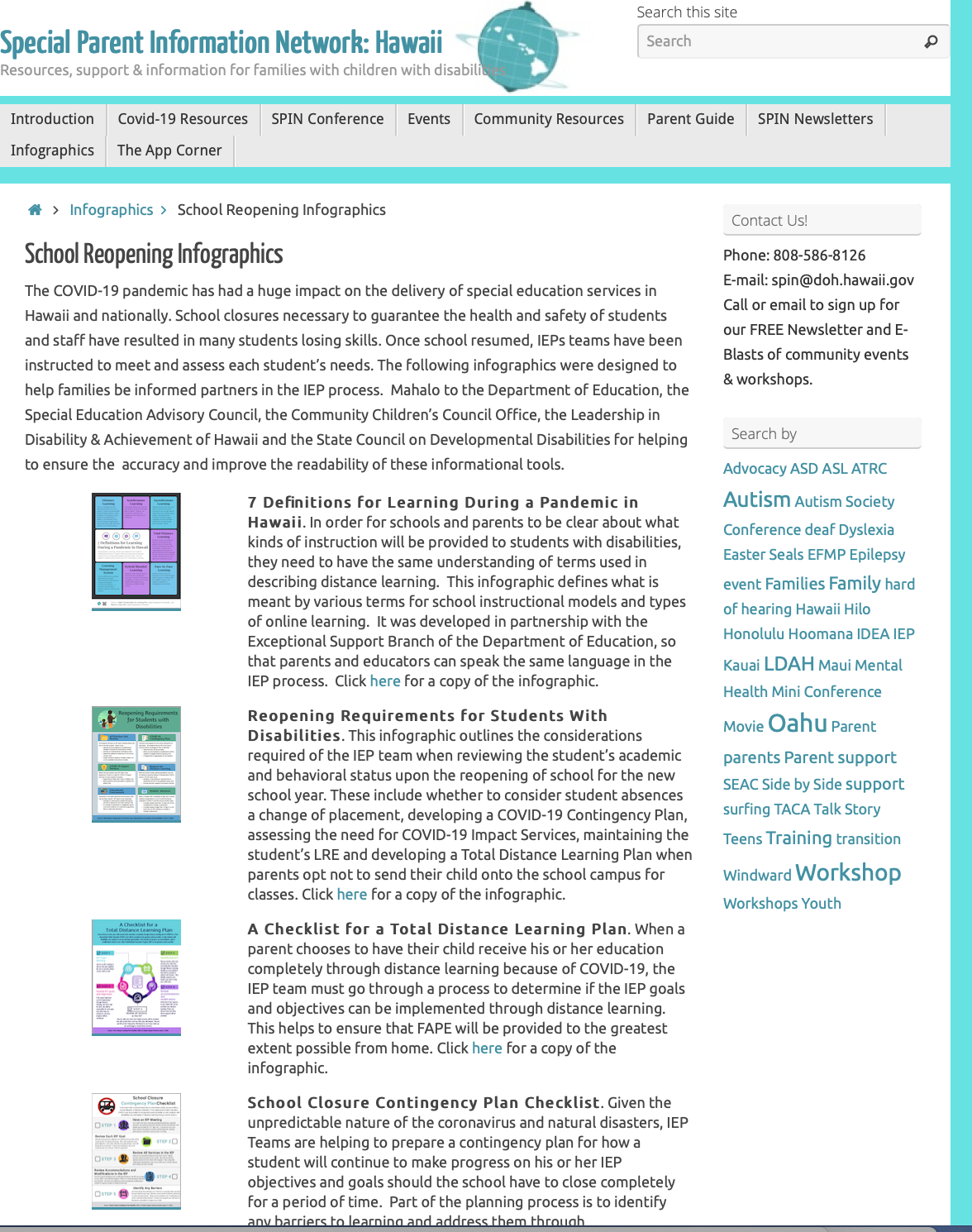 